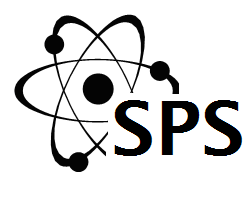 SHANKLEA PRIMARY SCHOOL Uniform Policy Shanklea Primary School Uniform Policy The Department of Education (DfE) recommends that all schools adopt a uniform or dress code. It is therefore our policy that all children wear uniform when attending school or when participating in an organised event outside normal school outside.The policy for school uniform is based on our belief that school uniform:Promotes a sense of pride in the schoolMakes children feel equal to their peers in terms of appearances Engenders a sense of community and belonging toward schoolIs regarded as suitable wear for school and is considered as good value for money by parents/carers Ensure rapid identification of pupilsSchool Uniform The Shanklea Primary School uniform consists of:Burgundy sweatshirt or cardigan embroidered with the school logo (available from Cloud9 Leisure) White or blue shirt or polo shirtGrey trousers or skirtBlack or Grey tights Black school shoes (no trainers, platform soles, high heels, ugg type boots or open toed footwear. Shoes must be safe and sensible for playground and indoor use.) In summer: a blue or yellow  gingham dress with white socks can be worn PE Kit:School t-shirt , printed with the school logo (available from Cloud9 Leisure)Black ShortsBlack slip on plimsolls with elastic or Velcro fasteningOutdoor PE kit for Winter:Dark tracksuit, jogging suit or sweatshirt and trousersTrainersPE Kit should be kept in School from Monday until Friday in a named PE bag.School bagsLarge holdalls and rucksacks should not be brought into school. School bags are available from www.cloud9leisure.net which are suitable for books and PE equipment. Any other type of bag brought to school should be flat when empty so that the cloakrooms are not overcrowded.Naming of Uniform and lost propertyPlease make sure that all your child’s clothes are clearly labelled with their name and class. The school will endeavour to reunite lost named items with their owners. Unnamed lost property with be disposed of at the end of each term.HairSome hair accessories can be dangerous in an activity which involves physical contact; therefore for Health and Safety reasons, hair accessories should be simple and practical. Extreme hairstyles such as drastic colour changes or shaved patterns are not acceptable.JewelleryPupils may wear a simple watch, which should be removed during practical or physical lessons. Ear-rings are not permitted; pupils who have their ears pierced may wear small plastic inserts onlyMobile PhonesMobile phones can be brought to school but must be switched off and handed into the School office every morning where they will be securely stored.  The School Uniform policy is an integral part of the school’s commitment to equality and inclusion. The Governing Body believes the school uniform policy allows all pupils to establish a shared identity and celebrate what they have in common, whilst respecting diversity.We ask all parents to support the School Uniform policy. It is the responsibility of parents to ensure that their child has the correct uniform and that it is clean and in good repair. The help, support and cooperation of the parents implementing this policy is greatly appreciated.  Policy Control DetailsPolicy Control DetailsPolicy Control DetailsPolicy Control DetailsDate policy approved:September 2016September 2016September 2016Prepared by:Helen Brown                                               SignatureDateApproved for issue by:Gareth Pearson SignatureDateReview period:2 years2 years2 yearsReview required by:September  2018September  2018September  2018Responsibility for review:Performance Improvement CommitteePerformance Improvement CommitteePerformance Improvement Committee